Publicado en EKMB.- Madrid. el 10/05/2024 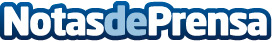 Talentya Digital Global Solutions lanza una ronda de financiación a bancos y fondos de inversión para su proyecto en Pedrafita do CebreiroEl proyecto representa un pilar fundamental para impulsar un modelo de Gestión Forestal sostenible que apuesta por la economía circular, en y lucha contra la despoblación rural en el territorio, fomentando el empleo de calidad y la formación. Informa EKMBDatos de contacto:En Ke Medio Broadcasting S.LDG912792470Nota de prensa publicada en: https://www.notasdeprensa.es/talentya-digital-global-solutions-lanza-una Categorias: Nacional Finanzas Galicia Emprendedores Sostenibilidad Industria Innovación Tecnológica Sector Energético Consultoría Actualidad Empresarial http://www.notasdeprensa.es